         		All Stars Out of Hours 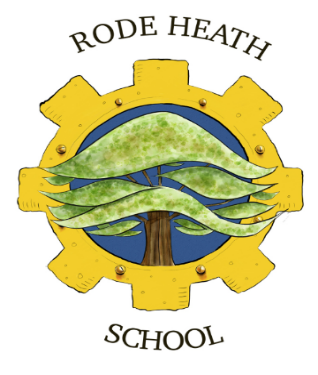 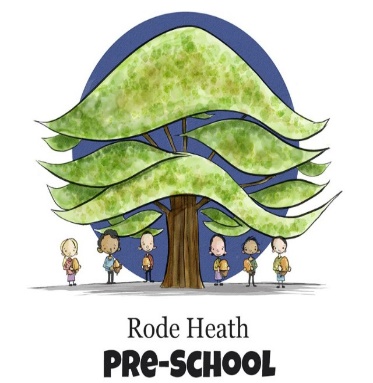                          		Club               			      Breakfast                                         After School                                                        	     Holiday Club